    桃園市進出口商業同業公會 函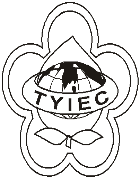          Taoyuan Importers & Exporters Chamber of Commerce桃園市桃園區中正路1249號5樓之4           TEL:886-3-316-4346   886-3-325-3781   FAX:886-3-355-9651ie325@ms19.hinet.net     www.taoyuanproduct.org受 文 者: 各相關會員發文日期：中華民國110年8月20日發文字號：桃貿豐字第110293號附    件：主  旨：「人工智慧/機器學習技術之醫療器材軟體查驗登記技術指引」業經衛生福利部食品藥物管理署於110年8月16日以FDA器字第1101608354號公告，請查照。說  明：    一、依據衛生福利部食品藥物管理署110年8月16日FDA器字第1101608360號函辦理。    二、旨掲公告及其附件請至衛生福利部食品藥物管理署全球資訊網站(www.fda.gov.tw)之最新消息(網站首頁>業務專區>醫療器材>最新消息)或智慧醫療器材資訊平台之最新消息(網站首頁>公告消息>最新消息)下載。  理事長  簡 文 豐